Tid och plats: Måndagen den 15 juni 2020 kl. 19:00 på Lillhagsvägen 29. Övriga närvarande medlemmar: 
1. Mötets öppnandeCatharina förklarar mötet öppet. 2. Val av sekreterareCarina väljs till sekreterare.3. Val av justerareKjell väljs till justerare.4. Genomgång av föregående protokollCatharina går igenom föregående protokoll och aktivitetslistan stäms av.5. Genomgång av aktivitetslistan
2018/19-04-03 Mäta temperaturen på varmvattnet:
Styrelsen har fått vetskap om att temperaturen på varmvattnet måste mätas regelbundet i värmecentralen. Temperaturen ska ligga mellan 55–60 grader, för att undvika eventuella bakterier. Kjell har lagt till en funktion på föreningens hemsida där vi kan gå in och rapportera temperaturen. Peter är ansvarig för att mäta temperaturen inför nästa styrelsemöte. Ärendet är pågående. 

2019/20-02-02 Reparation/byte av hängrännor och stuprör: 
Stuprör och hängrännor börjar bli gamla och vissa är trasiga och läcker vatten. Enligt föreningens underhållsplan ska dessa repareras/bytas år 2020. Kjell ska förbereda ett underlag för offert. Carina och Christina är ansvariga för att ta in offerter. Ärendet är pågående. 

2019/20-08-02 Råttor:
Baker på Lillhagsvägen 13 informerar att han har återkommande problem med råttor på sin vind. Baker har tidigare varit i kontakt med Anticimex som satt ut fällor. Baker har varit i kontakt med Anticimex som hävdar att föreningen behöver tillstånd från Stockholm Vatten och Avlopp för att inspektera våra avloppsrör. Catharina har varit i kontakt med Stockholm Vatten och Avlopp som meddelar att de inte äger rören, varpå föreningen/Samfälligheten kan ge Anticimex rätt att inspektera. Baker meddelar att Anticimex ska kontakta honom under kommande vecka. Ärendet är pågående. 

2020:7:01 Inköp av skrivare/skanner:
Styrelsen godkänner att föreningen köper in en multifunktionsskrivare med dubbelsidig skannerfunktion till föreningen för att underlätta digitalisering av protokoll och avtal. Kostnad ungefär 3 000 kronor. Kjell är ansvarig för att ta fram lämplig modell och Carina är ansvarig för inköp. Ärende är pågående. 
6. EkonomiObundna medel (2020-06-15): Banken 535 642,01 kr, handkassa 2 239,99 kr. 7. UnderhållsplanStyrelsen ser över och uppdaterar underhållsplanen. Budget för 2020 är bifogad som bilaga till mötesprotokollet. 8. Samfälligheten- Kjell meddelar att garaget ska städas den 6 juli 2020, samt att stora lokalen ska målas under sommaren 2020. 

9. Övriga frågor
- Numrering av protokoll. Juri har påpekat att föreningen har använt felaktig numrering av styrelseprotokollen. Protokoll från styrelsemöten, inklusive konstituerande möte och extra möten, ska numreras enligt kalenderår. 
10. Nästa möte
Styrelsemöte den 26 augusti 2020 kl. 19:00 på Lillhagsvägen 23. 

11. Mötets avslutandeCatharina tackar för visat intresse och förklarar mötet avslutat.Vid Protokollet 				Justerat
_____________________________	 	____________________________Carina Lund	                        	                        	 	Kjell KernenAktivitetslistaUnderhålls- och investeringsplan för BRF Älvsjöbadet 4 (uppdaterad 2019-02-25)Kassaprojektion (uppdaterad 23 augusti 2019). 
Notering: 
- 49 000 kr under investering år 2017 baseras på 20 000 kronor för grindar på gavlarna och 29 000 kronor för manuell rengöring av taken i samband med besprutning.  
- 35 00 kr under investering år 2019 avser staket vid kullen mot Stora Lokalen. 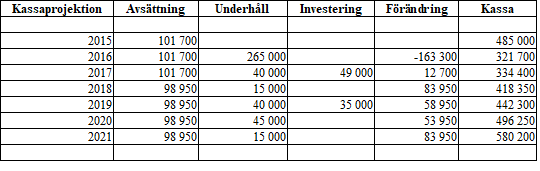 Preliminär budget för Brf Älvsjöbadet 4 - 2020 (uppdaterad 2020-01-20)Närvarande styrelseledamöterEj närvarande styrelseledamöterCatharina Jaraquemada (ordförande)
Christina Norgren (kassör)Carina Lund (protokollförare)Kjell Kernen (ledamot)
Peter Berglund (ledamot)
Baker Rashid (suppleant)
NrAktivitetAnsvarStatus2018/19-04-03Mäta temperaturen på varmvattnetPeterPågår2019/20-02-02Reparation/byte av hängrännor och stuprörStyrelsenPågår2019/20-08-02RåttorBakerPågår2020:7:01Inköp av skrivare/skannerKjell/ CarinaPågårAktivitetNästa gångIntervall (år)KostnadKostnad/årSmåreparationer och underhåll2020115 00015 000Inspektera/byta vindskivor20202025 0001 250Byte av hängrännor, stuprör20202530 0001 200Målning av fasad202211440 00040 000Takvård2022525 0005 000Omläggning av takpannor och byte av takpapp204050800 00016 000Byte av avlopp204050500 00010 000Slamsugning av dagvattenbrunnar?2010 000500Byte värmeanläggning204125250 00010 000Totalt: 98 950Preliminär budget Brf. Älvsjöbadet 42017201820192020El och belysning7 0008 0008 50010 000- Fortum/Ellevio (kvartalsvis)Fjärrvärme125 000143 000140 000134 000- Fortum (månadsvis)Vatten och avlopp40 00042 00041 50040 000- Stockholm vatten (kvartalsvis)TV och Internet- ComHem analog TV (kvartalsvis)9 5249 5249 6759 888- Ownit fiber (kvartalsvis)35 33635 33635 11235 112- One.com/SE-direkt (hemsida)1 200FörsäkringIf bostadsrättsförsäkring41 23541 23541 23541 235Fastighetsskatt41 000103 000107 000110 000- Skatteverket (årsvis)Revisionsarvode15 80016 00016 00016 000- Juri NerupBankkostnader3 0003 5003 5003 000- SwedbankJuridisk rådgivning4 0004 0004 0004 000- Bostadsrätterna (f.d. SBC) (årsvis)Tomträttsgäld81 70081 70081 70088 800- Stockholm stad (kvartalsvis)Renhållning och städning- Sophämtning (Stockholm vatten) (kvartalsvis)10 62811 00011 50011 600- Container/släphyra vid städdag9 5003 0003 5003 500- Materialinköp städdag1 0001 0001 0001 000Trivsel- Korv e.t.c vid städdag3 0001 5002 0002 000- Catering middag vid höststädning10 0005 0003 0005 000-Trädgård (växter etc)2 0002 0002 0002 000Reparation,  underhåll och investeringUnderhåll 25 000Målning av grindar 20183 000Stängsel 201935 000Åtgärda läckage i elcentral 20195 600- Nya redskap etc.7 0005 00010 0005 000Övriga kostnader3 0001 0002 0001 000Totalt:449 723519 795563 822549 335Underhålls- och investeringsplan101 700101 70098 95098 950Totalt, inklusive underhålls- och investeringsplan551 423621 495662 772648 285Intäkter från avgifter645 288645 288645 288659 496